End of Year 6 Expectations for English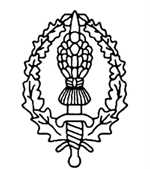 Spoken LanguageSpoken LanguageSpoken LanguageSpoken LanguageSpeakingTalk and perform confidently and fluently in a range of situations, using formal and standard English as appropriate.Explain ideas and opinions giving reasons and evidence.Take an active part in in discussions and taking different roles.Talk and perform confidently and fluently in a range of situations, using formal and standard English as appropriate.Explain ideas and opinions giving reasons and evidence.Take an active part in in discussions and taking different roles.Talk and perform confidently and fluently in a range of situations, using formal and standard English as appropriate.Explain ideas and opinions giving reasons and evidence.Take an active part in in discussions and taking different roles.Talk and perform confidently and fluently in a range of situations, using formal and standard English as appropriate.Explain ideas and opinions giving reasons and evidence.Take an active part in in discussions and taking different roles.Talk and perform confidently and fluently in a range of situations, using formal and standard English as appropriate.Explain ideas and opinions giving reasons and evidence.Take an active part in in discussions and taking different roles.Talk and perform confidently and fluently in a range of situations, using formal and standard English as appropriate.Explain ideas and opinions giving reasons and evidence.Take an active part in in discussions and taking different roles.Talk and perform confidently and fluently in a range of situations, using formal and standard English as appropriate.Explain ideas and opinions giving reasons and evidence.Take an active part in in discussions and taking different roles.ListeningListen to and consider the views and opinions of others in discussions.Listen to and consider the views and opinions of others in discussions.Listen to and consider the views and opinions of others in discussions.Listen to and consider the views and opinions of others in discussions.Listen to and consider the views and opinions of others in discussions.Listen to and consider the views and opinions of others in discussions.Listen to and consider the views and opinions of others in discussions.ReadingReadingWord recognitionGive and explain the meaning of words in context.Retrieve and record information, and identify key details from fiction and non-fiction.Give and explain the meaning of words in context.Retrieve and record information, and identify key details from fiction and non-fiction.Give and explain the meaning of words in context.Retrieve and record information, and identify key details from fiction and non-fiction.Give and explain the meaning of words in context.Retrieve and record information, and identify key details from fiction and non-fiction.Give and explain the meaning of words in context.Retrieve and record information, and identify key details from fiction and non-fiction.Give and explain the meaning of words in context.Retrieve and record information, and identify key details from fiction and non-fiction.Give and explain the meaning of words in context.Retrieve and record information, and identify key details from fiction and non-fiction.ComprehensionInfer and deduce information such as characters’ feelings, thoughts and motives from their actions using evidence from the text.	Explain and justify inferences with evidence from the textSummarise main ideas from more than one paragraphIdentify and explain how the sequence of events in narrative fiction contributes to meaning as a whole. Provide developed explanations for key information and events and for characters’ actions and motivations. Make accurate and appropriate comparisons within texts.Infer and deduce information such as characters’ feelings, thoughts and motives from their actions using evidence from the text.	Explain and justify inferences with evidence from the textSummarise main ideas from more than one paragraphIdentify and explain how the sequence of events in narrative fiction contributes to meaning as a whole. Provide developed explanations for key information and events and for characters’ actions and motivations. Make accurate and appropriate comparisons within texts.Infer and deduce information such as characters’ feelings, thoughts and motives from their actions using evidence from the text.	Explain and justify inferences with evidence from the textSummarise main ideas from more than one paragraphIdentify and explain how the sequence of events in narrative fiction contributes to meaning as a whole. Provide developed explanations for key information and events and for characters’ actions and motivations. Make accurate and appropriate comparisons within texts.Infer and deduce information such as characters’ feelings, thoughts and motives from their actions using evidence from the text.	Explain and justify inferences with evidence from the textSummarise main ideas from more than one paragraphIdentify and explain how the sequence of events in narrative fiction contributes to meaning as a whole. Provide developed explanations for key information and events and for characters’ actions and motivations. Make accurate and appropriate comparisons within texts.Infer and deduce information such as characters’ feelings, thoughts and motives from their actions using evidence from the text.	Explain and justify inferences with evidence from the textSummarise main ideas from more than one paragraphIdentify and explain how the sequence of events in narrative fiction contributes to meaning as a whole. Provide developed explanations for key information and events and for characters’ actions and motivations. Make accurate and appropriate comparisons within texts.Infer and deduce information such as characters’ feelings, thoughts and motives from their actions using evidence from the text.	Explain and justify inferences with evidence from the textSummarise main ideas from more than one paragraphIdentify and explain how the sequence of events in narrative fiction contributes to meaning as a whole. Provide developed explanations for key information and events and for characters’ actions and motivations. Make accurate and appropriate comparisons within texts.Infer and deduce information such as characters’ feelings, thoughts and motives from their actions using evidence from the text.	Explain and justify inferences with evidence from the textSummarise main ideas from more than one paragraphIdentify and explain how the sequence of events in narrative fiction contributes to meaning as a whole. Provide developed explanations for key information and events and for characters’ actions and motivations. Make accurate and appropriate comparisons within texts.WritingWritingTechnical SkillsSpellingSpelling most words correctly (year 5 and 6 list)Spelling most words correctly (year 5 & 6 rules)Spelling most words correctly (year 5 and 6 list)Spelling most words correctly (year 5 & 6 rules)Spelling most words correctly (year 5 and 6 list)Spelling most words correctly (year 5 & 6 rules)Spelling most words correctly (year 5 and 6 list)Spelling most words correctly (year 5 & 6 rules)Spelling most words correctly (year 5 and 6 list)Spelling most words correctly (year 5 & 6 rules)Spelling most words correctly (year 5 and 6 list)Spelling most words correctly (year 5 & 6 rules)Technical SkillsGrammar and PunctuationGrammar:Select vocabulary and grammatical structures that reflect the level of formality required, within most pieces of writingUse a range of cohesive devices, including adverbials, within and across sentences and paragraphsUse passive and modal verbs appropriately, within most pieces of writingUse a wide range of clause structures, sometimes varying their position within the sentence Use adverbs, preposition phrases and expanded noun phrases effectively to add detail, qualification and precisionPunctuation:Using mostly correctly inverted commas, commas for clarity and punctuation for parenthesis (brackets, dashes and commas)Making some correct use of semi-colons, dashes, colons and hyphensGrammar:Select vocabulary and grammatical structures that reflect the level of formality required, within most pieces of writingUse a range of cohesive devices, including adverbials, within and across sentences and paragraphsUse passive and modal verbs appropriately, within most pieces of writingUse a wide range of clause structures, sometimes varying their position within the sentence Use adverbs, preposition phrases and expanded noun phrases effectively to add detail, qualification and precisionPunctuation:Using mostly correctly inverted commas, commas for clarity and punctuation for parenthesis (brackets, dashes and commas)Making some correct use of semi-colons, dashes, colons and hyphensGrammar:Select vocabulary and grammatical structures that reflect the level of formality required, within most pieces of writingUse a range of cohesive devices, including adverbials, within and across sentences and paragraphsUse passive and modal verbs appropriately, within most pieces of writingUse a wide range of clause structures, sometimes varying their position within the sentence Use adverbs, preposition phrases and expanded noun phrases effectively to add detail, qualification and precisionPunctuation:Using mostly correctly inverted commas, commas for clarity and punctuation for parenthesis (brackets, dashes and commas)Making some correct use of semi-colons, dashes, colons and hyphensGrammar:Select vocabulary and grammatical structures that reflect the level of formality required, within most pieces of writingUse a range of cohesive devices, including adverbials, within and across sentences and paragraphsUse passive and modal verbs appropriately, within most pieces of writingUse a wide range of clause structures, sometimes varying their position within the sentence Use adverbs, preposition phrases and expanded noun phrases effectively to add detail, qualification and precisionPunctuation:Using mostly correctly inverted commas, commas for clarity and punctuation for parenthesis (brackets, dashes and commas)Making some correct use of semi-colons, dashes, colons and hyphensGrammar:Select vocabulary and grammatical structures that reflect the level of formality required, within most pieces of writingUse a range of cohesive devices, including adverbials, within and across sentences and paragraphsUse passive and modal verbs appropriately, within most pieces of writingUse a wide range of clause structures, sometimes varying their position within the sentence Use adverbs, preposition phrases and expanded noun phrases effectively to add detail, qualification and precisionPunctuation:Using mostly correctly inverted commas, commas for clarity and punctuation for parenthesis (brackets, dashes and commas)Making some correct use of semi-colons, dashes, colons and hyphensGrammar:Select vocabulary and grammatical structures that reflect the level of formality required, within most pieces of writingUse a range of cohesive devices, including adverbials, within and across sentences and paragraphsUse passive and modal verbs appropriately, within most pieces of writingUse a wide range of clause structures, sometimes varying their position within the sentence Use adverbs, preposition phrases and expanded noun phrases effectively to add detail, qualification and precisionPunctuation:Using mostly correctly inverted commas, commas for clarity and punctuation for parenthesis (brackets, dashes and commas)Making some correct use of semi-colons, dashes, colons and hyphensTechnical SkillsHandwritingMaintain legibility, fluency and speed in handwriting through choosing whether or not to join specific letters.Maintain legibility, fluency and speed in handwriting through choosing whether or not to join specific letters.Maintain legibility, fluency and speed in handwriting through choosing whether or not to join specific letters.Maintain legibility, fluency and speed in handwriting through choosing whether or not to join specific letters.Maintain legibility, fluency and speed in handwriting through choosing whether or not to join specific letters.Maintain legibility, fluency and speed in handwriting through choosing whether or not to join specific letters.Technical SkillsProof reading and editingProof -read and edit work in line with the Year 6 curriculum expectations for spelling, grammar, punctuation and spelling choices.Proof -read and edit work in line with the Year 6 curriculum expectations for spelling, grammar, punctuation and spelling choices.Proof -read and edit work in line with the Year 6 curriculum expectations for spelling, grammar, punctuation and spelling choices.Proof -read and edit work in line with the Year 6 curriculum expectations for spelling, grammar, punctuation and spelling choices.Proof -read and edit work in line with the Year 6 curriculum expectations for spelling, grammar, punctuation and spelling choices.Proof -read and edit work in line with the Year 6 curriculum expectations for spelling, grammar, punctuation and spelling choices.Application within writingPurpose and OrganisationPupils can write for a range of purposes and audiencesUsing paragraphs to organise ideas within narrative and non-narrative writing. Pupils can write for a range of purposes and audiencesUsing paragraphs to organise ideas within narrative and non-narrative writing. Pupils can write for a range of purposes and audiencesUsing paragraphs to organise ideas within narrative and non-narrative writing. Pupils can write for a range of purposes and audiencesUsing paragraphs to organise ideas within narrative and non-narrative writing. Pupils can write for a range of purposes and audiencesUsing paragraphs to organise ideas within narrative and non-narrative writing. Pupils can write for a range of purposes and audiencesUsing paragraphs to organise ideas within narrative and non-narrative writing. Application within writingComposition and effectCreate atmosphere, and integrating dialogue to convey character and advance the actionCreate atmosphere, and integrating dialogue to convey character and advance the actionCreate atmosphere, and integrating dialogue to convey character and advance the actionCreate atmosphere, and integrating dialogue to convey character and advance the actionCreate atmosphere, and integrating dialogue to convey character and advance the actionCreate atmosphere, and integrating dialogue to convey character and advance the action